ПРОЕКТ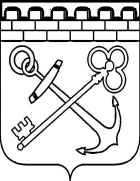 КОМИТЕТ ПО ПЕЧАТИ ЛЕНИНГРАДСКОЙ ОБЛАСТИП Р И К А Зот   «     »  апреля 2020 года                                                                                       № __О внесении изменений в отдельные приказы 
Комитета по печати Ленинградской области В соответствии с постановлением Правительства Ленинградской области 
от 10.03.2020 г. № 109 «О внесении изменений в отдельные постановления  Правительства Ленинградской области в сфере реализации государственной программы Ленинградской области «Устойчивое общественное развитие 
в Ленинградской области» П Р И К А З Ы В А Ю:Внести изменение в приказ Комитета по печати Ленинградской области от 01 апреля 2020 г. № 6 «Об утверждении формы договора о предоставлении субсидии из областного бюджета Ленинградской области в целях финансового обеспечения затрат в связи с производством районного периодического печатного издания Ленинградской области, изложив пункт 2.2 Приложения (Договор 
о предоставлении субсидии из областного бюджета Ленинградской области в целях финансового обеспечения затрат в связи с производством районного периодического печатного издания Ленинградской области) в следующей редакции:«2.2. В случае увеличения бюджетных ассигнований Комитет принимает решение о предоставлении дополнительных средств Получателю, при этом общий объем предоставленных средств в течение года не должен превышать __% запрашиваемых расходов Получателем, за исключением затрат на оплату труда 
и страховых взносов, подлежащих обеспечению в полном размере».Внести изменение в приказ Комитета по печати Ленинградской области от 01 апреля 2020 г. № 7 «Об утверждении формы договора о предоставлении субсидии из областного бюджета Ленинградской области в целях финансового обеспечения затрат в связи с производством регионального периодического печатного издания Ленинградской области», изложив пункт 2.2 Приложения (Договор о предоставлении субсидии из областного бюджета Ленинградской области в целях финансового обеспечения затрат в связи с производством регионального периодического печатного издания Ленинградской области) 
в следующей редакции:«2.2. В случае увеличения бюджетных ассигнований Комитет принимает решение о предоставлении дополнительных средств Получателю, при этом общий объем предоставленных средств в течение года не должен превышать __% запрашиваемых расходов Получателем, за исключением затрат на оплату труда 
и страховых взносов, подлежащих обеспечению в полном размере».Внести изменение  в Приказ Комитета по печати Ленинградской области от 01 апреля 2020 г. № 8 «Об утверждении формы договора о предоставлении субсидии из областного бюджета Ленинградской области в целях финансового обеспечения затрат в связи с производством продукции районной теле(радио)компанией Ленинградской области», изложив пункт 2.2 (Договор 
о предоставлении субсидии из областного бюджета Ленинградской области в целях финансового обеспечения затрат в связи с производством продукции районной теле(радио)компанией Ленинградской области) в следующей редакции:«2.2. В случае увеличения бюджетных ассигнований Комитет принимает решение о предоставлении дополнительных средств Получателю, при этом общий объем предоставленных средств в течение года не должен превышать __% запрашиваемых расходов Получателем, за исключением затрат на оплату труда 
и страховых взносов, подлежащих обеспечению в полном размере».Контроль за исполнением настоящего приказа оставляю за собой.Председатель Комитета по печатиЛенинградской области                                                                             К.Н. Визирякин